
We’ll Meet Again - Lyrics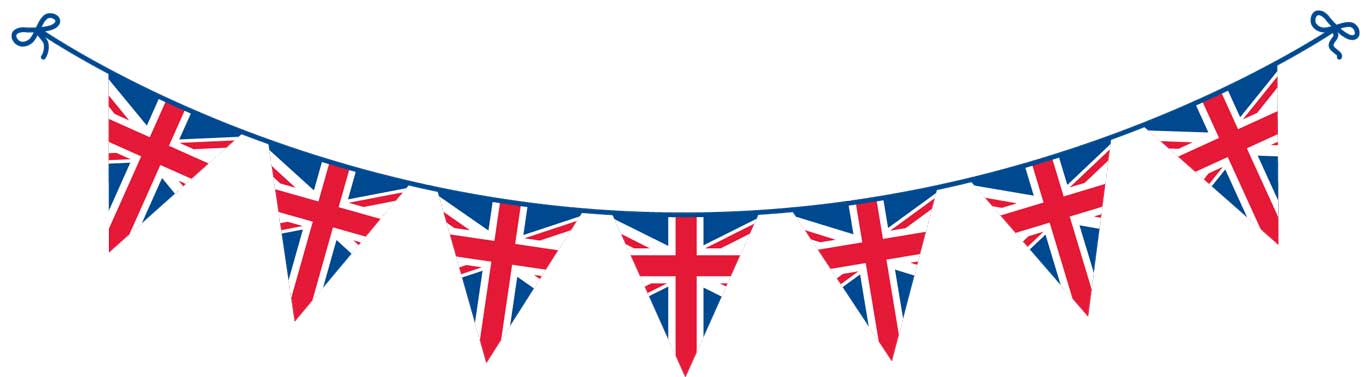 We’ll meet again
Don’t know where
Don’t know when
But I know we’ll meet again, some sunny day
Keep smiling through
Just like you always do
‘Till the blue skies drive the dark clouds far awaySo will you please say hello
To the folks that I know
Tell them I won’t be long 
They’ll be happy to know
That as you saw me go
I was singing this songWe’ll meet again
Don’t know where
Don’t know when
But I know we’ll meet again some sunny dayWe’ll meet again
Don’t know where
Don’t know when
But I know we’ll meet again, some sunny dayKeep smiling through
Just like you always do
‘Till the blue skies
Drive the dark clouds far away
So will you please say hello
To the folks that I know
Tell them it won’t be long
They’ll be happy to know
That as you saw me go
I was singin’ this songWe’ll meet again
Don’t know where
Don’t know when
But I know we’ll meet again, some sunny day